Муниципальное автономное дошкольное образовательное учреждение города Калининграда детский сад № 135Конспект занятия по опытно-экспериментальной деятельности в подготовительной группе «Удивительная соль»Выполнила: Воспитатель Гаврилова О.А.Конспект занятия по опытно-экспериментальной деятельности в подготовительной группе «Удивительная соль»Цель:Формировать представление детей о соли и её свойствах через исследовательскую деятельность.Задачи: Образовательные: - выяснить, что такое соль, какая бывает соль, откуда она берётся? - узнать, зачем нужна соль, можно ли обойтись без неё? -исследовать свойства соли опытным путём. -стимулировать познавательный интерес, создавая условия для исследовательской деятельности детей.Развивающие: - развивать познавательные потребности, стимулировать интерес к изучению неживой природы; - развивать творческие способности, воображение, любознательность.Воспитательные: - воспитывать чувство коллективизма, взаимопомощи; -воспитывать у детей правильное, осознанное отношение к природе.Предварительная работа.• Беседа с детьми «Что мы знаем о соли и её свойствах?»• Просмотр презентации на тему: «Где и как добывают соль».• Сбор образцов соли (морская, поваренная, каменная).• Чтение художественной литературы, где речь идет о соли; пословицы, поговорки о соли, русская народная сказка «Соль».• Творческая мастерская. «Рисуем с помощью соли»,• Наблюдение «Как мама использует соль?».Ход занятия:Воспитатель. Ребята, посмотрите, у нас в группе появилась шкатулка. Давайте посмотрим, что там. Какие-то мешочки в ней. Потрогайте, какой на ощупь ваш мешочек. А теперь понюхайте, пахнет? Значит там находится вещество без запаха, мелкое на ощупь, а у кого-то крупное с горошек- что же это может быть?. Дети, вы любите разгадывать загадки? Тогда отгадайте, что спрятано мешочках? Загадывается загадка:Без нее, ребята, повар, просто, как без рук,И становится вся пища несъедобной вдруг!Если в ранку попадет – испытаешь боль.Вы, конечно, догадались. Ну, конечно, это (соль)Откройте мешочки. Что там? (соль) Высыпает соль в емкость и задается вопрос: «Для чего нужна соль? Где люди используют соль?»Соль - полезное ископаемое, природный элемент. Соль бывает каменная, морская и поваренная.Происхождение слова «соль», по мнению некоторых учёных, связано с Солнцем: старинное славянское название Солнца – Солонь.Без соли человек жить не может, это плохо влияет на его здоровье. Много лет тому назад соли добывали мало, и она была дороже золота. Соль была дорогим товаром. У кого была соль на столе, тот считался богатым человеком. Подавали ее знатным людям, остальные уходили «несолно- хлебавши». К соли относились уважительно. Отсюда народная примета – соль рассыпал – к ссоре.Поэтому люди придумали пословицы о соли. Какие из них вы знаете?Без соли не вкусно, без хлеба не сытно.Без соли и хлеба не естся, без соли и стол кривой.Без соли, без хлеба худо беседа.Пуд соли вместе съесть.Без воли – силы нет, без соли – вкуса нет.Без соли, что без воли: жизнь не проживешь.Соль была известна человечеству с древнейших времен, ценилась на вес золота, к ней всегда относились бережно и уважительно.Люди научились добывать соль различными способамиТак же соль добывают в соляных шахтах. Ребята, а как вы думаете, как соль туда попала? Месторождения каменной соли находятся высоко в горах. Но очень давно на месте гор был океан. Со временем, в условиях жаркого климата, морская вода испарялась, и соль кристаллизовалась. И образовались горы.Еще способ добычи соли — выпаривать морскую воду до тех пор, пока на её поверхности не образуются кристаллы, которые можно собрать в корзины.Как вы думаете, нужна ли соль нашему организму?Да, соль необходима человеку. Недостаток соли может привести к заболеваниям сердца, нарушением пищеварения, разрушением костной и мышечной ткани.Без соли человек жить не может, это плохо влияет на его здоровье.Воспитатель:- Как вы думаете, где можно использовать соль?В выработках соляных шахт создают подземные лечебницы, санатории.Там очень целебный воздух и совсем нет вредных микроорганизмов.Также соль используют в народной медицине (ингаляции, промывание носа, солевые компрессы при ушибах, полоскание горла).А еще соль полезна и животным.В приготовлении пищи: мы каждый день с вами солим пищу. Поэтому соль используется в кулинарии, в приготовлении различных продуктов питания.В консервировании овощей: соль в жизни людей была важным продуктом.На улице: На улице для безопасности человека дворники и специальные машины посыпают солью дорожки и лёд. Это нужно для того, чтобы человек идя по дорожке, не поскользнулся, не упал.Игра «Соль полезна для того, чтобы ….» (с мешочком в ней соль, передавать и говорить)1. Чтобы консервировать овощи2. Чтобы использовать в медицине3. Чтобы посолить суп4. Чтобы посыпать дорожки зимой5. Чтобы добавить в жареную картошку6. Чтобы посолить салат7. Чтобы засолить грибы8. Соль нужна для животныхВывод: Соль необходима для жизни и здоровья человека, её используют для приготовления пищи«Сегодня всем нам предстоитНемножко стать учеными. В лабораторию пойдем,И чудо-опыт проведем с этим сыпучим веществом»- А сейчас я приглашаю в нашу научную лабораторию. (Надевайте фартуки и проходите за столы.)Прежде чем начать наши исследования, давайте вспомним правила проведения опытов при работе с солью:1. Не трогать руками глаза.2- Соблюдать тишину3- Не толкать соседа во время работы4- Сначала посмотри, а потом повтори5- Выполнил и положи на место. И так внимание.Опыт № 1: «Из чего состоит соль».Воспитатель: Перед вами тарелочка с солью. Давайте мы её рассмотрим- Если мы с вами посмотрим на соль..Что вы можете сказать о её внешнем виде? (соль похожа на порошок)Воспитатель: Действительно, что с виду соль похожа на порошок.- А теперь давайте соль рассмотрим в увеличительное стекло..Что вы видите? (соль состоит из белых кристаллов)«Соль сыпучая, без запаха»Подуйте тихонько на соль через трубочку.Вывод: соль рассыпается, она сыпучая, белого цвета, не имеет запаха, состоит из маленьких кристалловОпыт №2 «Соль хрустит»Ребята, давайте насыплем в тарелочки 2 ложки соли и надавим на неё сухой ложкой, что мы услышали?Ответы детей – мы услышали хрустящие звуки, похожее при ходьбе по снегу в морозный день.Вывод: соль как и снег состоит из кристаллов. Поэтому при надавливании ложкой на соль её кристаллы трутся друг о друга и мы слышим хруст.Опыт № 3: «Соль поглощает воду»Добавьте в стакан ложку соли и налейте ложку воды. Что произошло? Куда делась вода?Воспитатель: значит соль поглощает воду.Добавьте еще воды, размешайте. Что произошло с соль.? (соль растворилась в воде)Опыт№4.«Соль растворяется в теплой воде быстрее, чем в холодной»- Ребята, перед вами стаканы с водой, потрогайте стаканы и скажите, что вы чувствуете? (В одном стакане вода холодная, а в другом тёплая)- Молодцы, верно! В каждый стакан положите по две ложки соли, перемешайте и посмотрите, что получится. Да, ребята, соль растворилась в воде.В какой воде соль растворилась быстрее в тёплой или в холодной?(В тёплой воде соль растворилась быстрее).А давайте в стаканы под №1 насыплем крупную соль, а в стаканы под №2 –мелкую соль и размешаемА кто заметил, какая из образцов солей растворилась быстрее?(В стаканчике под №2 соль исчезла быстрее, так как она мелкая)А Соль исчезла? (Нет, соль растворилась).-А как можно проверить, что соль не исчезла, а растворилась?Ответы детей – попробовать на вкус- Молодцы, вы очень внимательны. Какой мы сделаем вывод?Вывод: Соль растворяется в воде; в тёплой воде соль растворяется быстрее.Опыт № 5. «Плавающее яйцо».Ребята, соленая вода похожа на морскую воду. А в обычной реке вода тоже солёная? (Нет, в речке вода пресная).Воспитатель: Верно, молодцы. А вы знаете, что в солёной воде легче плавать. Хотите это проверить? (Да).Поможет нам в этом обычное яйцо (или половинка сырого картофеля). Возьмем яйцо и опустим его в стакан с солёной водой. Что вы видите?(Яйцо не тонет).А теперь возьмем другое яйцо и опустите его в стакан с водой, который остался на подносе, вода в этом стакане не солёная. Что вы видите? (Яйцо утонуло).Какой вывод мы сделаем? (В солёной воде яйцо не тонет, а в пресной воде тонет. Значит, в солёной воде легче плавать).Опыт № 6. «Соль – чистящее средство».Оказывается с помощью соли можно мыть посуду.Посмотрите у меня грязный бокал. На губку насыпали немного соли и, сейчас я почищу бокал. Посмотрите, он стал чистым, даже блестит на свету.(Дети наблюдают за тем, как соль очищает посуду).Давайте немного отдохнем и поиграем в игру «Соленый-несоленый»Дети приседают, услышав продукт, который можно солить(банан, капуста, конфета, суп, огурец, малина, помидор, клубника, груша, грибы, сок, апельсин, хлеб, сыр, мандарин, рыба, яйцо)А сейчас я хочу пригласить вас в свою мастерскую, и хочу показать еще для чего люди, используют соль. Мы с вами будем красить соль с помощью обыкновенных цветных мелков, которые я мелко натерла, размолола.Творческая работа.Воспитатель: А вы знаете, что на соли можно рисовать, сейчас мы с вами будем рисовать на соли-Посмотрите, перед вами подносы с солью. Я буду загадывать вам загадки, а отгадки вы нарисуете на подносе с солью. Слушайте внимательно:«Появился во дворе он в холодном декабре.Неуклюжий и смешной у катка стоит с метлой.К ветру зимнему привык, наш приятель (снеговик)(дети пальчиками рисуют снеговика на соли).«Ежик на неё похож, листьев вовсе не найдёшь, как красавица стройна, и на новый год важна (елка) (дети рисуют елку)«С неба падают зимою и кружатся над землёю,Лёгкие пушинки, белые (снежинки)(дети рисуют снежинки)Как красиво у вас получается!Итак, скажите, пожалуйста, что такое соль? Какая соль? /соль- это полезный пищевой продукт, который необходим для жизни и здоровья человека/.- Давайте вспомним и скажем. Откуда берется соль? (соль - люди добывают из морской воды, а помогают им могущие насосы)- Как вы думаете ребята соль полезна или вредна? (соль полезна)- Конечно полезна, так как соль содержит минеральное вещество- ЙОДЧто нового вы узнали о соли?Что вам больше всего понравилось в наших исследованиях? Согласны ли вы с утверждением, что соль - удивительное вещество природы, необходимое людям?Молодцы ребята! Вы были хорошими учеными.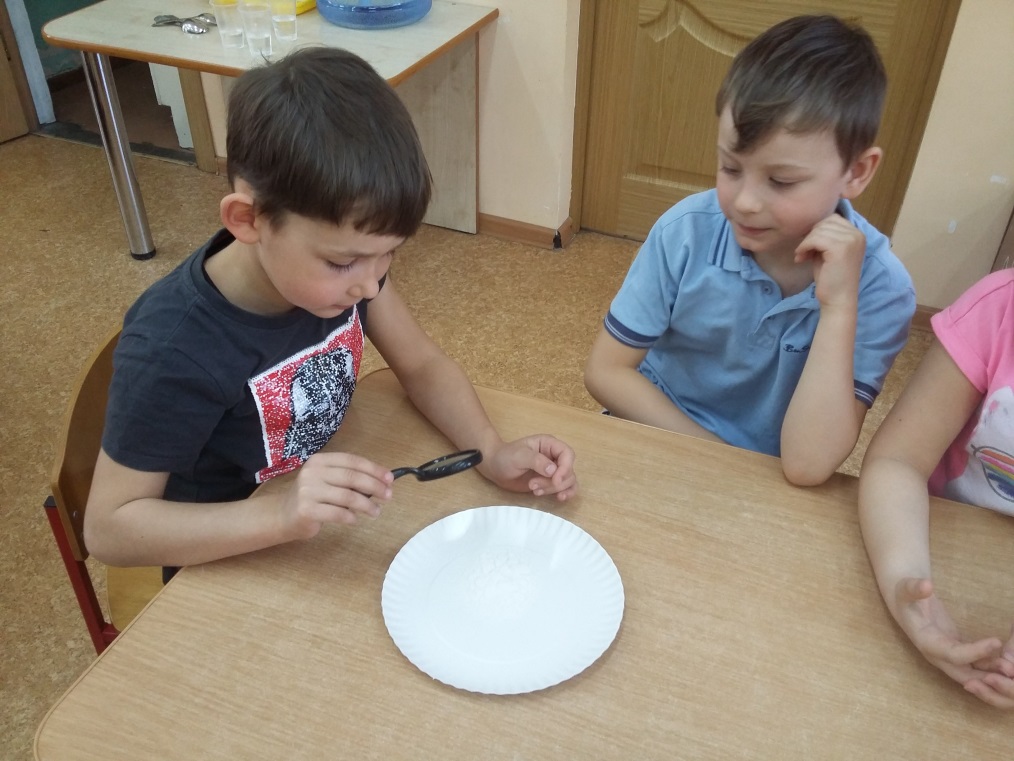 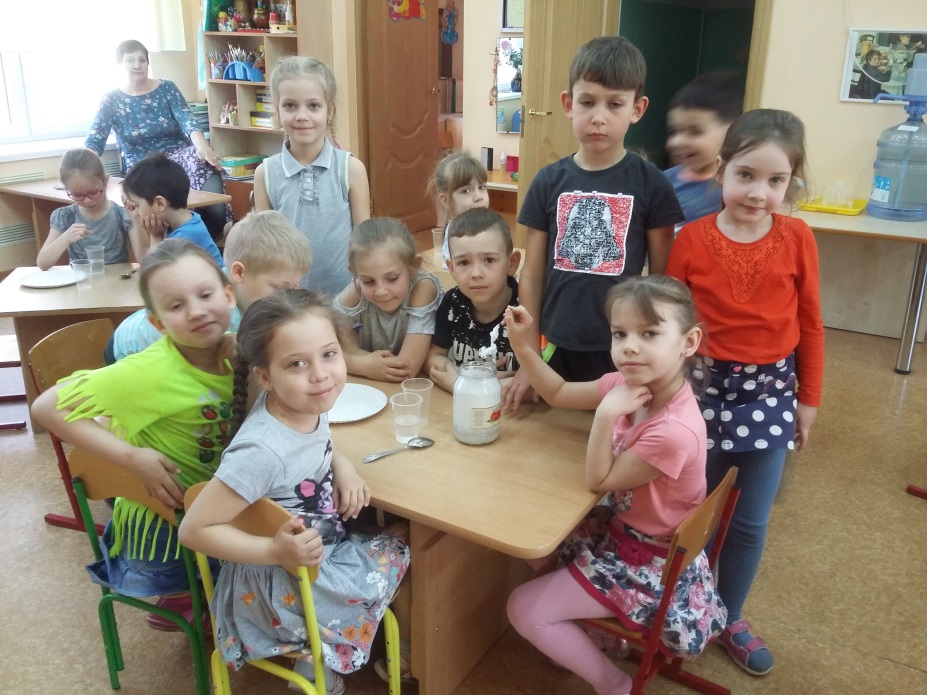 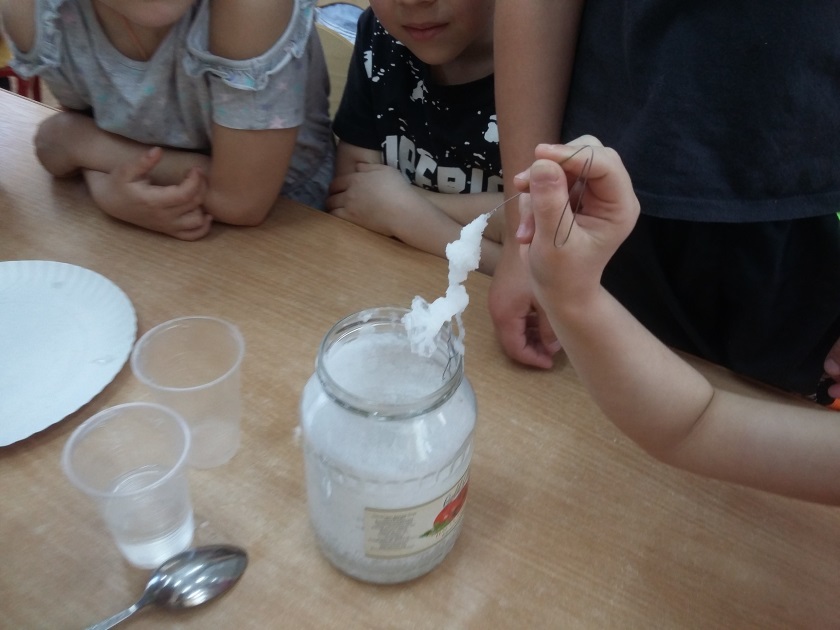 